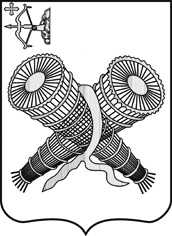 АДМИНИСТРАЦИЯ ГОРОДА СЛОБОДСКОГОКИРОВСКОЙ ОБЛАСТИПОСТАНОВЛЕНИЕ19.02.2021               			                                                           № 250  г. Слободской Кировской области  Об объявлении о проведении запроса предложений на право получениясубсидии из бюджета муниципального образования «городской округ город Слободской Кировской области» на возмещение затрат на приобретение мазута         В соответствии с постановлением администрации города Слободского от 15.02.2021  №223  «Об  утверждении   Порядка   предоставления   субсидии   из бюджета муниципального образования «городской округ город Слободской Кировской области» на возмещение затрат на приобретение мазута в 2021 году» администрация города Слободского ПОСТАНОВЛЯЕТ:         1.   Объявить  о   проведении   запроса   предложений   на  право получения субсидии из бюджета муниципального образования «городской округ город Слободской Кировской области» на возмещение затрат на приобретение мазута согласно приложению.          2. Организационному отделу администрации города обеспечить размещение постановления на официальном сайте города Слободского.           3.   Контроль за выполнением настоящего постановления возложить на первого заместителя главы администрации города Слободского Вайкутиса П.О.Глава города Слободского                                                                 И.В. ЖелваковаПриложение к постановлению  администрации  города Слободскогоот 19.02.2021 № 250ОБЪЯВЛЕНИЕ о проведении запроса предложений на право получениясубсидии из бюджета муниципального образования «городской округ город Слободской Кировской области» на возмещение затрат на приобретение мазута    Запрос предложений выполняется в соответствии с постановлением администрации города Слободского от 15.02.2021 №223 «Об утверждении Порядка предоставления субсидии из бюджета муниципального образования «городской округ город Слободской Кировской области» на возмещение затрат на приобретение мазута в 2021 году» №п/пНаименование пунктаСодержание1Дата начала подачи предложений   01.03.2021  08:00 по м.в.2Окончание срока подачи предложений    05.04.2021  17:00  по м.в.3Наименование муниципального заказчика, контактная информацияНаименование заказчика: Муниципальное казенное учреждение «Администрация города Слободского Кировской области»Место нахождения: 613150, Кировская область, г. Слободской,   ул. Советская, 86Почтовый адрес: 613150, Кировская область, г. Слободской,              ул. Советская, 86Желвакова Ирина Викторовна, глава города СлободскогоАдрес официального сайта :www.slobodskoy.ru4Показатель  результативности предоставления субсидииУменьшение кредиторской задолженности за топливно-энергетические ресурсы не меньше суммы получаемой субсидии5Требования к участникам на дату подачи предложения1. Участник не должен находиться в процессе реорганизации (за исключением реорганизации в форме присоединения к юридическому лицу, являющемуся участником отбора, другого юридического лица), ликвидации, в отношении него не введена процедура банкротства, деятельность участника отбора не приостановлена в порядке, предусмотренном законодательством Российской Федерации.2. Отсутствие в реестре дисквалифицированных лиц сведений о руководителе, членах коллегиального исполнительного органа, лице, исполняющем функции единоличного исполнительного органа, или главном бухгалтере участника отбора. 3. Участник не должен являться иностранным юридическим лицом, а также российским юридическим лицом, в уставном (складочном) капитале которого доля участия иностранных юридических лиц, местом регистрации которых является государство или территория, включенные в утверждаемый Министерством финансов Российской Федерации перечень государств и территорий, предоставляющих льготный налоговый режим налогообложения и (или) не предусматривающих раскрытия и предоставления информации при проведении финансовых операций (офшорные зоны) в отношении таких юридических лиц, в совокупности превышает 50 процентов.4. Участник не должен получать средства из бюджета города, из которого планируется предоставление субсидии 6Перечень документов, предоставляемых участниками 1. Копия свидетельства о постановке на налоговый учет, заверенная руководителем.2. Выписка из Единого государственного реестра юридических лиц, индивидуальных предпринимателей, выданная не позднее, чем за 6 месяцев до даты ее представления в администрацию.3. Копии документов, подтверждающих законное право владения или пользования источниками тепловой энергии и (или) тепловыми сетями в системе теплоснабжения, заверенные собственником имущества.4. Информация о непроведении в отношении участника процедуры ликвидации и об отсутствии решения суда о признании его банкротом.5. Документы, подтверждающие рыночную цену мазута с учетом справочного транспортного тарифа (заверенная форма СЭТ-БТ, расчет справочного транспортного тарифа, произведенного с использованием тарифного калькулятора, размещенные на официальном сайте АО «Санкт-Петербургская Международная Товарно-сырьевая Биржа»).6. Копии документов, подтверждающих плановую цену мазута, учтенную при расчете тарифа на тепловую энергию и действующую на момент предоставления предложения.7. Расчет объема субсидии на возмещение затрат, понесенных организацией на приобретение мазута.8. Копии документов, подтверждающих фактические поставки мазута за 2021 год (копии договоров поставки мазута, счетов-фактур, товарно-транспортных накладных и иные), заверенные руководителем участника.9. Документ, подтверждающий наличие у участника доли мазута в топливном балансе не менее 50 процентов.10. Копии поступивших коммерческих предложений участнику в целях анализа рынка от организаций, осуществляющих поставку мазута7Порядок подачи предложений участникамиПодача предложений с подтверждающими документами участником производится путем их направления в администрацию в сроки, установленные в настоящем объявлении. Предложение, подаваемое участником, должно содержать:информацию об участнике (наименование учреждения, почтовый и юридический адреса, телефон, адрес электронной почты, данные о контактном лице для связи); согласие на публикацию в информационно-телекоммуникационной сети «Интернет»;согласие на обработку персональных данных.Предложение подается в письменной форме и на бумажном носителе8Сроки и порядок отзыва предложений, возврата предложений, внесения изменений в предложения, а также основания для возврата предложений1. Участник за пять дней до дня рассмотрения и оценки предложений имеет право отозвать или внести изменение в направленное предложение. Администрация в течение 1-го рабочего дня после получения заявления от участника об отзыве или внесении изменений в предложение возвращает его путем направления участнику предложения и приложенные документы заказным письмом с уведомлением о вручении.2. В течение двух дней с даты поступления запроса от участника на получение разъяснений положений объявления о проведении запроса предложений администрация направляет участнику и размещает на сайте города разъяснения положений объявления при условии, что указанный запрос поступил заказчику не позднее чем за три дня до даты окончания срока подачи предложений9Правила рассмотрения и оценки предложений   Рассмотрение и оценка предложений участников отбора осуществляется комиссией по рассмотрению и оценке предложений на предоставление субсидии (далее – комиссия) на следующий рабочий день после дня окончания подачи предложений.    Комиссия, исходя из очередности поданных предложений участников, проверяет представленные предложения, приложенный пакет документов на соответствие требованиям и критериям. По итогам проверки комиссия принимает решение о соответствии участника (допуске) или о признании запроса предложений не состоявшимся (в случае отсутствия поданных предложений, соответствующих установленным требованиям).    Основаниями для отклонения предложений участника являются:несоответствие участника требованиям;несоответствие представленных документов;недостоверность представленной участником информации, в том числе информации о месте нахождения и адресе юридического лица;подача участником предложения после истечения даты и времени, определенных для подачи предложений.    По результатам рассмотрения и оценки предложений оформляется протокол заседания комиссии, включающий:дату, время и место проведения рассмотрения и оценки предложений; информацию об участниках отбора, предложения которых были рассмотрены;информацию об участниках отбора, предложения которых были отклонены, с указанием причин их отклонения;сведения о последовательности подачи предложений участниками отбора;наименование получателя (получателей) субсидии, с которым заключается соглашение, и размер предоставляемой ему субсидии.    Протокол заседания комиссии в течение трех рабочих дней со дня окончания рассмотрения предложений направляется победителю с проектом соглашения  и размещается на официальном сайте города10Дата начала и окончания срока предоставления участникам разъяснений положений объявления и порядке их предоставления В течение двух дней с даты поступления запроса от участника на получение разъяснений положений объявления о проведении запроса предложений администрация направляет участнику и размещает на сайте города разъяснения положений объявления при условии, что указанный запрос поступил заказчику не позднее чем за три дня до даты окончания срока подачи предложений11Срок подписания победителем соглашения о предоставлении субсидииВ течение в двух рабочих дней со дня получения протокола заседания комиссии12Условия признания победителя уклонившимся от заключения соглашенияВ случае непредставления в установленный срок в администрацию подписанного соглашения победитель считается уклонившимся от подписания соглашения, и администрация принимает решение об отказе в предоставлении субсидии13Дата размещения результата проведения запроса предложений на официальном сайте городаПротокол заседания комиссии в течение трех рабочих дней со дня окончания рассмотрения предложений направляется победителю с проектом соглашения и размещается на официальном сайте города